                                                           РЕШЕНИЕ                                                                                                                     СЕССИИ                                                                                                               Председатель КИО                                                                      А.С. Пляскина  МУНИЦИПАЛЬНОЕ ОБРАЗОВАНИЕ«ЛЕНСКИЙ РАЙОН»РЕСПУБЛИКИ САХА (ЯКУТИЯ)РАЙОННЫЙ СОВЕТДЕПУТАТОВ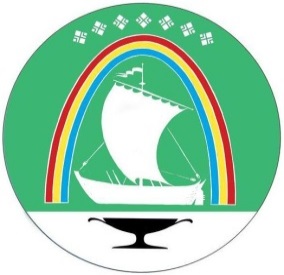 САХАӨРӨСПYYБYЛYКЭТИН «ЛЕНСКЭЙ ОРОЙУОН»МУНИЦИПАЛЬНАЙ ТЭРИЛЛИИТЭОРОЙУОН ДЕПУТАТТАРЫН СЭБИЭТЭ          Г. Ленск          Г. Ленск         Ленскэй к               от 22 февраля 2024 года                                                                № 2-7О безвозмездной передаче муниципального имущества муниципального образования «Ленский район» Республики Саха (Якутия) в собственность муниципальному образованию «Город Ленск» Ленского районаРеспублики Саха (Якутия)В соответствии с Федеральным законом от 06.10.2003г. № 131-ФЗ «Об общих принципах организации местного самоуправления в Российской Федерации», на основании обращения муниципального образования «Город Ленск» Ленского района Республики Саха (Якутия) от 14.02.2024 г. № 01-07-629/24, выписки из Единого государственного реестра недвижимости об объекте недвижимости от 19.02.2024г. № КУВИ-001/2024-49947479, Районный Совет депутатов муниципального образования «Ленский район»                                                           Р Е Ш И Л:1. Утвердить перечень муниципального имущества муниципального образования «Ленский район» Республики Саха (Якутия), подлежащего безвозмездной передаче в муниципальную собственность муниципальному образованию «Город Ленск» Ленского района Республики Саха (Якутия), согласно приложению к настоящему решению.2. Главе муниципального образования «Ленский район» (Черепанов А.В.) обеспечить безвозмездную передачу муниципального имущества из собственности муниципального образования «Ленский район» Республики Саха (Якутия) в собственность муниципального образования «Город Ленск» Ленского района Республики Саха (Якутия) согласно приложению к настоящему решению.3. Главе муниципального образования «Город Ленск» (Макушев А.Э.) принять имущество согласно приложению к настоящему решению.4. Опубликовать данное решение в средствах массовой информации и разместить на официальном сайте муниципального образования «Ленский район».Председатель                                                                                      Н.А. МозговаГлава                                                                                                 А.В. Черепанов     от 22 февраля 2024 года                                                                № 2-7О безвозмездной передаче муниципального имущества муниципального образования «Ленский район» Республики Саха (Якутия) в собственность муниципальному образованию «Город Ленск» Ленского районаРеспублики Саха (Якутия)В соответствии с Федеральным законом от 06.10.2003г. № 131-ФЗ «Об общих принципах организации местного самоуправления в Российской Федерации», на основании обращения муниципального образования «Город Ленск» Ленского района Республики Саха (Якутия) от 14.02.2024 г. № 01-07-629/24, выписки из Единого государственного реестра недвижимости об объекте недвижимости от 19.02.2024г. № КУВИ-001/2024-49947479, Районный Совет депутатов муниципального образования «Ленский район»                                                           Р Е Ш И Л:1. Утвердить перечень муниципального имущества муниципального образования «Ленский район» Республики Саха (Якутия), подлежащего безвозмездной передаче в муниципальную собственность муниципальному образованию «Город Ленск» Ленского района Республики Саха (Якутия), согласно приложению к настоящему решению.2. Главе муниципального образования «Ленский район» (Черепанов А.В.) обеспечить безвозмездную передачу муниципального имущества из собственности муниципального образования «Ленский район» Республики Саха (Якутия) в собственность муниципального образования «Город Ленск» Ленского района Республики Саха (Якутия) согласно приложению к настоящему решению.3. Главе муниципального образования «Город Ленск» (Макушев А.Э.) принять имущество согласно приложению к настоящему решению.4. Опубликовать данное решение в средствах массовой информации и разместить на официальном сайте муниципального образования «Ленский район».Председатель                                                                                      Н.А. МозговаГлава                                                                                                 А.В. Черепанов     от 22 февраля 2024 года                                                                № 2-7О безвозмездной передаче муниципального имущества муниципального образования «Ленский район» Республики Саха (Якутия) в собственность муниципальному образованию «Город Ленск» Ленского районаРеспублики Саха (Якутия)В соответствии с Федеральным законом от 06.10.2003г. № 131-ФЗ «Об общих принципах организации местного самоуправления в Российской Федерации», на основании обращения муниципального образования «Город Ленск» Ленского района Республики Саха (Якутия) от 14.02.2024 г. № 01-07-629/24, выписки из Единого государственного реестра недвижимости об объекте недвижимости от 19.02.2024г. № КУВИ-001/2024-49947479, Районный Совет депутатов муниципального образования «Ленский район»                                                           Р Е Ш И Л:1. Утвердить перечень муниципального имущества муниципального образования «Ленский район» Республики Саха (Якутия), подлежащего безвозмездной передаче в муниципальную собственность муниципальному образованию «Город Ленск» Ленского района Республики Саха (Якутия), согласно приложению к настоящему решению.2. Главе муниципального образования «Ленский район» (Черепанов А.В.) обеспечить безвозмездную передачу муниципального имущества из собственности муниципального образования «Ленский район» Республики Саха (Якутия) в собственность муниципального образования «Город Ленск» Ленского района Республики Саха (Якутия) согласно приложению к настоящему решению.3. Главе муниципального образования «Город Ленск» (Макушев А.Э.) принять имущество согласно приложению к настоящему решению.4. Опубликовать данное решение в средствах массовой информации и разместить на официальном сайте муниципального образования «Ленский район».Председатель                                                                                      Н.А. МозговаГлава                                                                                                 А.В. Черепанов     ПЕРЕЧЕНЬмуниципального имущества, подлежащего безвозмездной передаче в собственность муниципальному образованию «Город Ленск» Ленского района Республики Саха (Якутия)ПЕРЕЧЕНЬмуниципального имущества, подлежащего безвозмездной передаче в собственность муниципальному образованию «Город Ленск» Ленского района Республики Саха (Якутия)ПЕРЕЧЕНЬмуниципального имущества, подлежащего безвозмездной передаче в собственность муниципальному образованию «Город Ленск» Ленского района Республики Саха (Якутия)